Publicado en  el 13/01/2016 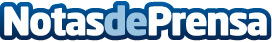 Škoda Smartatge recibe el premio 'Connected Car'Škoda recibe el 'Pioneer Award' por su innovador sistema SmartGate | El SmartGate facilita el acceso a la información del vehículo conectándolo a las distintas apps de Škoda, y es compatible con Android, iOS y Windows Phone | La conectividad es una piedra angular en la estrategia de crecimiento de ŠkodaDatos de contacto:Nota de prensa publicada en: https://www.notasdeprensa.es/koda-smartatge-recibe-el-premio-connected-car Categorias: Automovilismo Premios Industria Automotriz Innovación Tecnológica http://www.notasdeprensa.es